     16 января 2021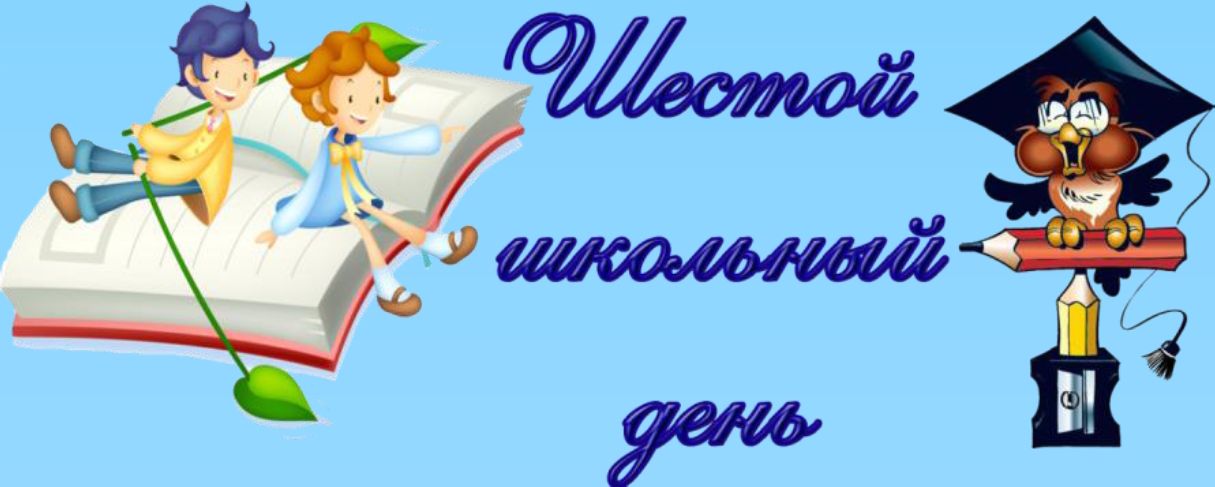 ВремяКлассыМероприятиеМестопроведенияОтветственные09.00-10.00Родители подучетных категорийКонсультирование по вопросу организации свободного времени подростковКаб. № 22Казак В.Ф.10.00Учащиеся 5-х классовЧас общения «Как защитить себя»Каб. № 22Казак В.Ф., классные руководители08.00- 13.00Учащиеся учрежденияРабота библиотекиБиблиотекаЖук О.С.09.00-09.45Учащиеся учрежденияАкция «Читаем сказки русских писателей»БиблиотекаЖук О.С.15.00-17.35Учащиеся учрежденияРабота объединения по интересам «Родничок»Актовый залПедагог ЦДТМалиновская В.В.15.15-17.15Учащиеся учрежденияРабота объединения по интересам «Юный спасатель»БиблиотекаЖук О.С.09.30-11.30Учащиеся учрежденияРабота объединения по интересам «Стритбол»Спортивный залГапанович С.В.16.00-20.00Учащиеся учрежденияРабота спортивного залаСпортивный залИвашкевич И.М.